ФГБОУ ВО КрасГМУ им. проф. В.Ф. Войно-Ясенецкого Минздрава РоссииФармацевтический колледжДНЕВНИКпреддипломной  практикиМДК. 02.01. Технология изготовления лекарственных формФ.И.О.  Чигирина Екатерина ВладимировнаГруппа  302-2Место прохождения практики  дистанционно(медицинская/фармацевтическая организация)с « 25 » мая 2020 г.   по   « 06 » июня 2020 г.Руководители практики:Общий – Непосредственный – Методический – Ванчурина Наталья Александровна (преподаватель)Красноярск2020СодержаниеЦели и задачи практикиЗнания, умения, практический опыт, которыми должен овладеть студент после прохождения практикиТематический планГрафик прохождения практикиИнструктаж по технике безопасностиСодержание и объем проведенной работыМанипуляционный лист (изготовление лекарственных форм)Отчет (цифровой, текстовой) Цель преддипломной практики МДК.02.01. Технология изготовления лекарственных форм состоит в закреплении и углублении теоретической подготовки обучающегося, приобретении им практических умений, формировании компетенций, составляющих содержание профессиональной деятельности фармацевта. Задачи: 1.Формирование умений и практического опыта при изготовлении лекарственных форм; оформления документов первичного учета. 2.Обучение организации рабочего места фармацевта, соблюдение санитарно-гигиенического режима, охраны труда, техники безопасности и противопожарной безопасности.  Знания, умения, практический опыт, общие и профессиональные компетенции, которыми должен овладеть студент после прохождения практики Практический опыт: ПО 1. Приготовления лекарственных средств; ПО 2. Проведения обязательных видов внутриаптечного контроля лекарственных средств и оформления их к отпуску; Освоить умения: У1. Готовить твердые, жидкие, мягкие, стерильные, асептические лекарственные формы; У2.  Проводить обязательные виды внутриаптечного контроля качества лекарственных средств, регистрировать результаты контроля, упаковывать и оформлять лекарственные средства к отпуску, пользоваться нормативной документацией; Знать: З1. Нормативно-правовую базу по изготовлению лекарственных форм и внутриаптечному контролю; З2. Порядок выписывания рецептов и требований; З3. Требования производственной санитарии;З4. Правила изготовления твердых, жидких, мягких, стерильных и асептических лекарственных форм З5. Физико-химические свойства лекарственных средств; З7. Виды внутриаптечного контроля; З8. Правила оформления лекарственных средств к отпуску; Общие компетенции ОК 1. Понимать сущность и социальную значимость своей будущей профессии, проявлять к ней устойчивый интерес ОК 2. Организовывать собственную деятельность, определять методы и способы выполнения профессиональных задач, оценивать их эффективность качество. ОК 3. Принимать решения в стандартных и нестандартных ситуациях и нести за них ответственность. ОК 4. Осуществлять поиск и использования информации, необходимой для эффективного выполнения профессиональных задач профессионального и личностного развития. ОК 5.Использовать информационно-коммуникационные технологии в профессиональной деятельности. ОК 6.Работать в коллективе и команде, эффективно общаться с коллегами, руководством, потребителями. ОК 7.Брать на себя ответственность за работу членов команды (подчиненных), результат выполнения заданий. ОК 8. Самостоятельно определять задачи профессионального и личностного развития. Заниматься самообразованием, осознанно планировать повышения квалификации. ОК 9.Ориентироваться в условиях частной смены технологии в профессиональной деятельности. ОК 10. Бережно относиться к историческому наследию и культурным традициям народа, уважать социальные, культурные и религиозные различия. ОК 11. Быть готовым брать на себя нравственные обязательства по отношению к природе, обществу и человеку. ОК 12. Вести здоровый образ жизни, заниматься физической культурой и спортом для укрепления здоровья, достижения жизненных и профессиональных целей. Профессиональные компетенции: ПК. 1.2. Отпускать лекарственные средства населению, в том числе по льготным рецептам и по требованиям учреждений здравоохранения ПК 2.1. Изготавливать лекарственные формы по рецептам и требованиям учреждений здравоохранения. ПК 2.2. Изготавливать внутриаптечную заготовку и фасовать лекарственные средства для последующей реализации. ПК 2.4. ПК 1.6. Соблюдать правила санитарно-гигиенического режима, охраны труда, техники безопасности и противопожарной безопасности. ПК 2.5. Оформлять документы первичного учета.Тематический планГрафик прохождения практикиСодержание и объем проведенной работы1. Ознакомление со структурой производственной аптеки и организацией работы фармацевта (6 часов)Организация и оборудование рабочего места фармацевта:На рабочем месте фармацевта находятся: ручные весы, разновесы, капсулы,  капсулаторки, штанглассы с ватой, флаконы с перекисью водорода 3%, субстанции. Каждый стол оборудован ящиками и контейнером для отходов. Если фармацевт изготавливает жидкие лекарственные формы ,то его рабочее место должно быть обеспечено источником воды посредством трубопроводом из общей системы водообеспечения. Также должна быть бюретка с дистиллированной водой и бюреточная система.Права и обязанности фармацевта: Фармацевт обязан:В указанный на рецепте срок приготавливает лекарства по индивидуальным рецептам врачей, строго соблюдая технологические правила приготовления и оформления лекарств.Проверяет подлинность и качество лекарств методами внутриаптечного контроля.В соответствии с установленными правилами заполняет контрольные талоны на все приготовленные лекарственные формы.Участвует на приемке товара, его распределении по местам хранения.Ядовитые и наркотические вещества фармацевт получает от заведующего отделом, его заместителя или провизора только в отвешенном виде и немедленно использует их для приготовления лекарств.Все вспомогательные работы по приготовлению индивидуальных лекарств (дозирование порошков и т.д.) поручает фасовщику, давая при этом ему все необходимые разъяснения по особенностям расфасовки и оформления лекарств.Учитывает выполненную работу за смену в специальном журнале, на основе которого в конце смены составляет справку о количестве приготовленных за смену лекарственных форм.Рационально использует свое  рабочее время. не допускает перерывов в работе из -за несвоевременного обеспечения своего рабочего места всеми необходимыми медикаментами. для этого перед началом работы или накануне выставляет провизору штангласы для пополнения медикаментами.В конце рабочего времени передает все неиспользованные рецепты вновь заступающему работнику, не допускает случаев передачи не полностью приготовленного лекарства.Эффективно использует оборудование и соблюдает правила техники безопасности.Выполняет требования санитарного режима.Принимает участие в проведении инвентаризации товарно-материальных ценностей в соответствии с указаниями руководства отдела.Своевременно проходит медицинское освидетельствование в установленном порядке.Систематически повышает свою квалификацию изучением специальной литературы.Строго соблюдает правила внутреннего трудового распорядка, пожарной безопасности и охраны труда.Фармацевт имеет право на:Получать во всех затруднительных случаях консультации у провизора по вопросам, связанным с приготовлением лекарств.Пользоваться регламентированными перерывами для поддержания высокой работоспособности в течение всего рабочего дня.Вносить предложения руководству аптеки об улучшении организации и условий своего труда.Требовать от фасовщиков, санитарки-мойщицы своевременного обеспечения своего рабочего места запасов чистой посуды  и вспомогательных материалов.Систематически повышать свою квалификацию.Техника безопасности:Принятый на работу фармацевт должен пройти первичный инструктаж по охране труда на рабочем месте. Результаты инструктажа фиксируются в журнале регистрации инструктажа по охране труда на рабочем месте и журнале регистрации вводного инструктажа. Все работники обязаны проходить инструктаж не реже одного раза в шесть месяцев. Перед началом работы фармацевт надевает санитарную одежду, застегнув её на все пуговицы, приготовить свое рабочее место, провести влажную уборку. Применять необходимые для безопасной работы исправное оборудование, средства механизации, использовать только для тех работ, для которых они предназначены. Не допускать использование в работе разбитых предметов. По окончанию работы фармацевт обязан отключить приборы (кроме холодильника), рабочее место протереть, все предметы убрать на свои места, санитарную одежду убрать в отведенный для этого шкаф.Организация и оборудования производственной аптеки:Основные помещения в аптеке: 	 Ассистентская комната – специальное помещение в аптеке, приспособленное для приготовления различных экстемпоральных лекарственных средств. Оснащена столами - 6 рабочих мест с вертушками, на которых размещены часто используемые лекарственные вещества общего списка. Все рабочие места оснащены весами, ступками, посудой (подсобным и для отпуска лекарств), упаковочным и вспомогательным материалом, размещенным в тумбах и ящиках столов, дозаторами порошков и жидкостей. Стол для фасовки порошка, 2 стола для работы провизора-аналитика, оснащенных необходимыми реактивами для проведения контроля качества лекарственных препаратов, рефрактометр. Тележки для перевоза готовой продукции и для стеклотары. Шкафы для хранения посуды, настенные шкафы для хранения красящих веществ.В материальной комнате находятся стол, шкафы для хранения субстанций по группам и свойствам (список А, наркотические, психотропные и сильнодействующие средства, пахучие и пр.), карантинная зона, холодильники с температурным режимом от +2 до +8 °С, от +8 до +15 С, от +15 до +25 °С. Сейф, металлические шкафы, закрывающиеся на ключ, шкаф с красящими веществами. Дефектарская комната для приготовления ВАЗ имеет шлюз, шлюз-окна, рабочий стол, бактерицидные лампы. При входе имеется раковина. На рабочем месте помещены вертушки для штангласов с лекарственными средствами, весы, разновесы, устройство для нанесения клея, подставка с тампонами для протирания весочков, бюретки. В выдвигаемых ящиках стола имеются капсулы, этикетки, журнал учета лабораторных и фасовочных работ. Также в комнате имеется мерная посуда, ступки и пестики.В моечной комнате выделены и промаркированы раковины для мытья посуды, предназначенной для приготовления лекарственных форм:-инъекционных растворов и глазных капель;-внутривенных;-наружных.Комната персонала (гардеробная) оборудована мебелью для приема пищи и отдыха сотрудников, имеются шкафы для хранения санитарной и верхней одежды.Дистилляционная оборудована аппаратами для получения и емкостями для хранения дистиллированной воды.Асептический блок при входе оснащен ковриком резиновым, предусмотрена приточно-вытяжная вентиляция, бактерицидные лампы, ламинарный бокс; устройства кондиционирования, фильтрации стерилизации воздуха.Автоклавная это помещение где происходит стерилизация. В комнат есть 4 автоклава и 1 жарочный шкаф.Приказы, которыми руководствуется фармацевт в своей работе: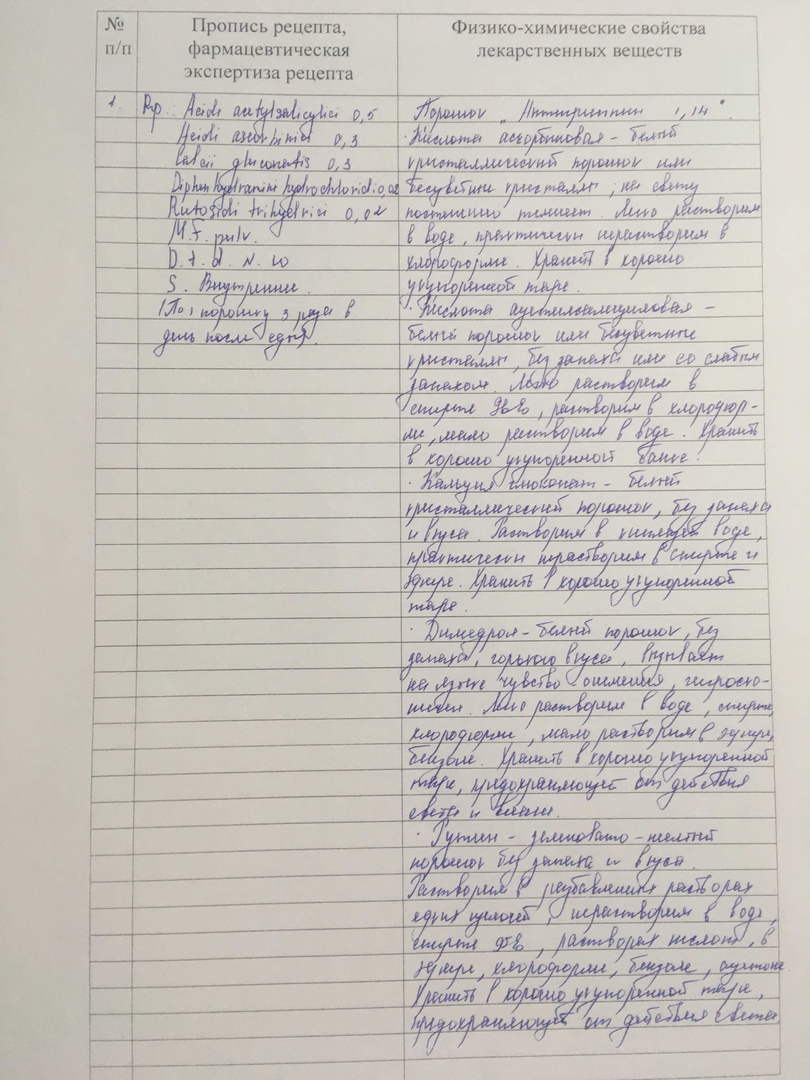 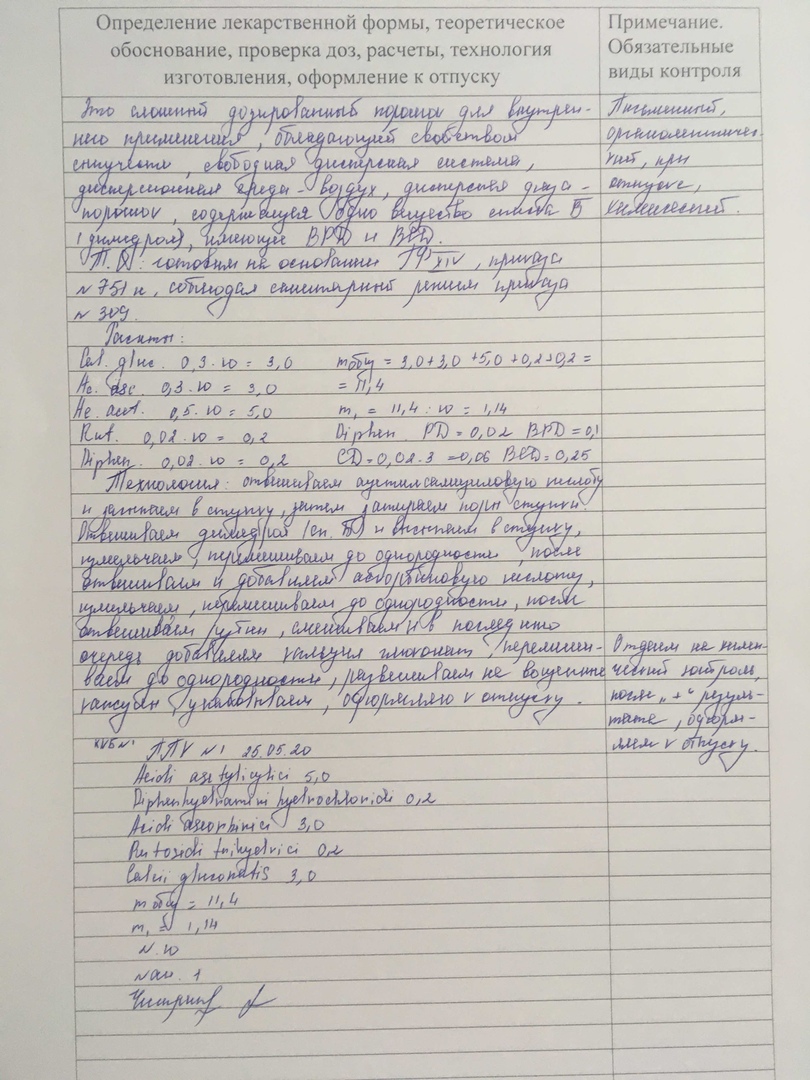 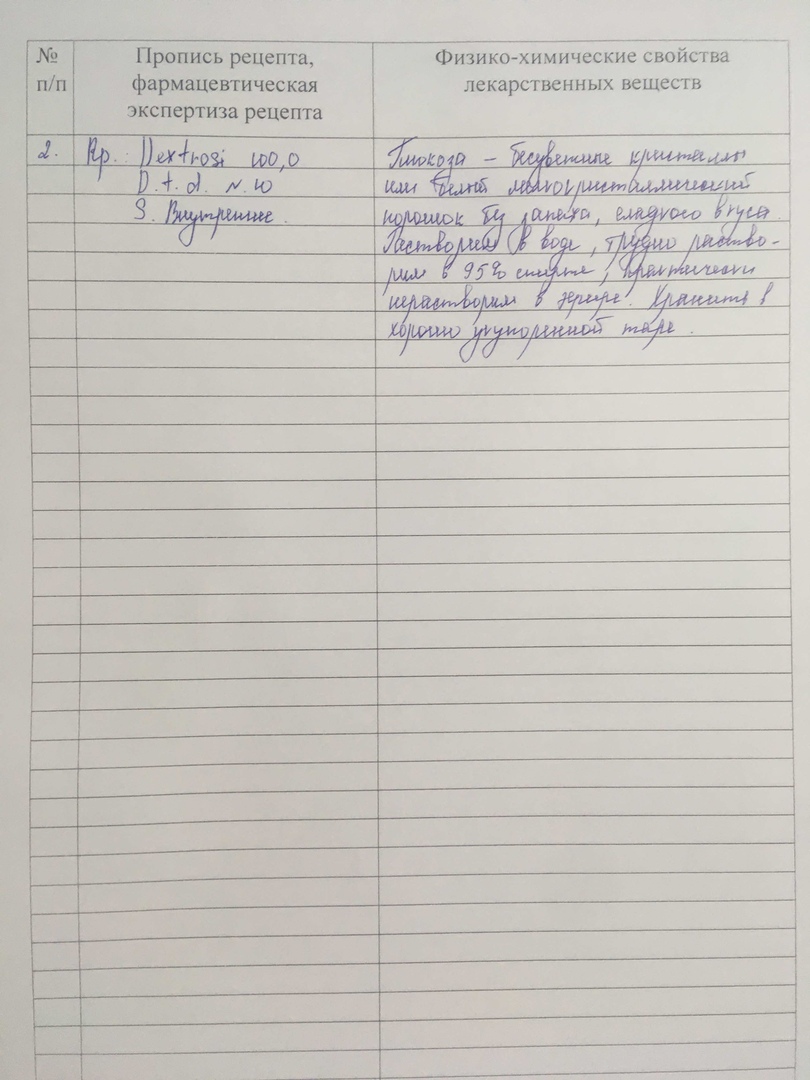 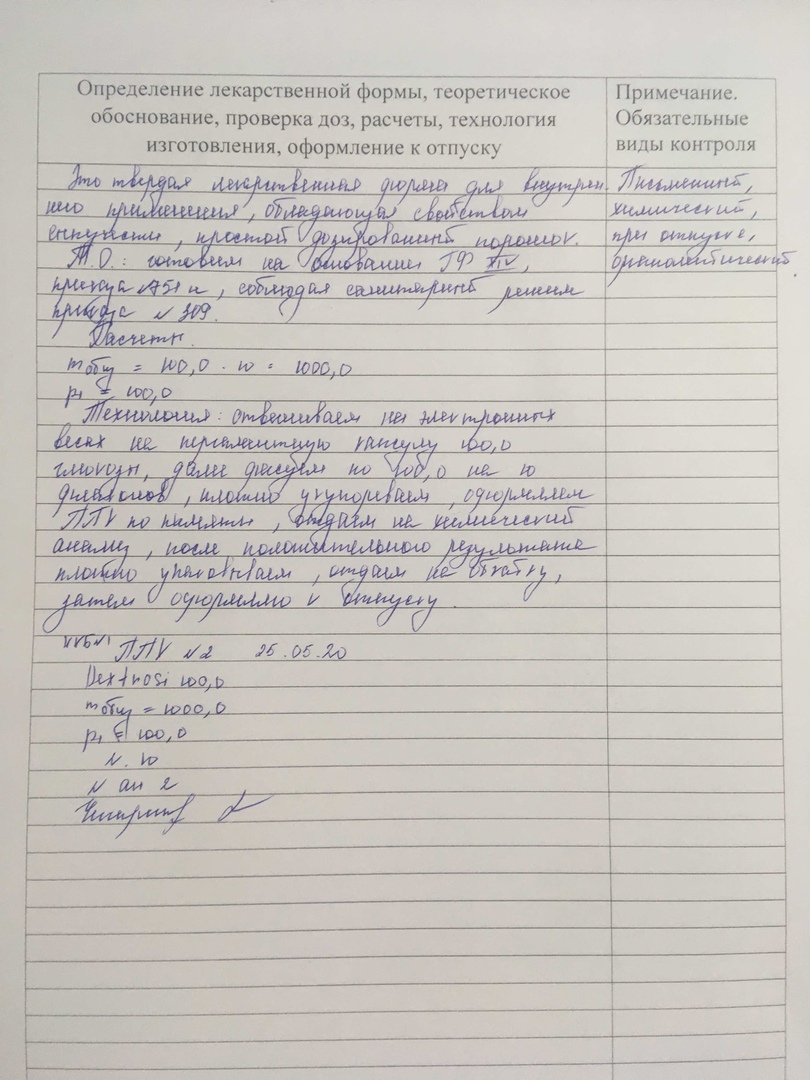 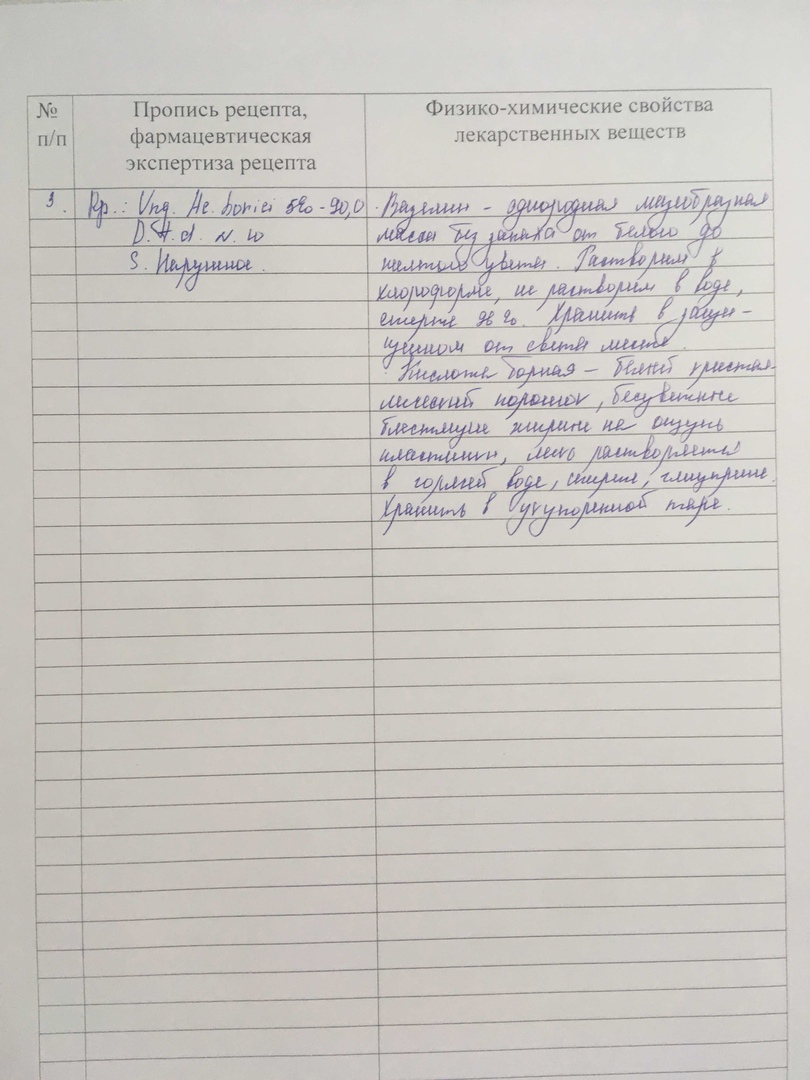 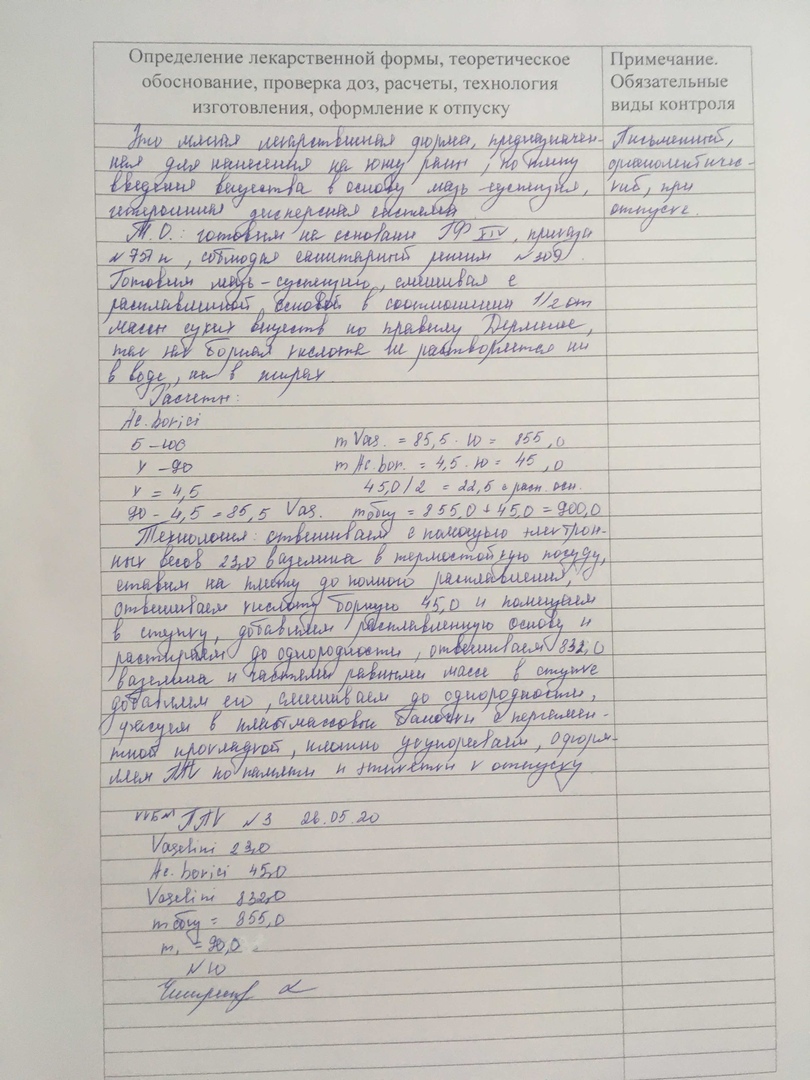 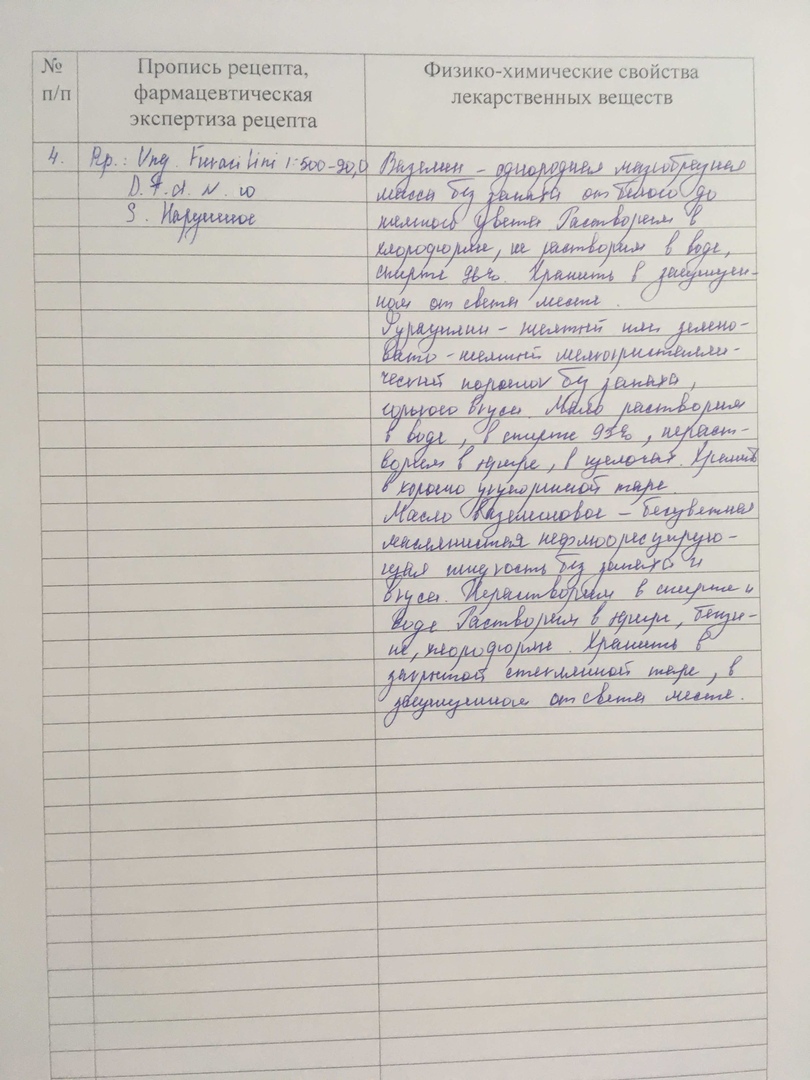 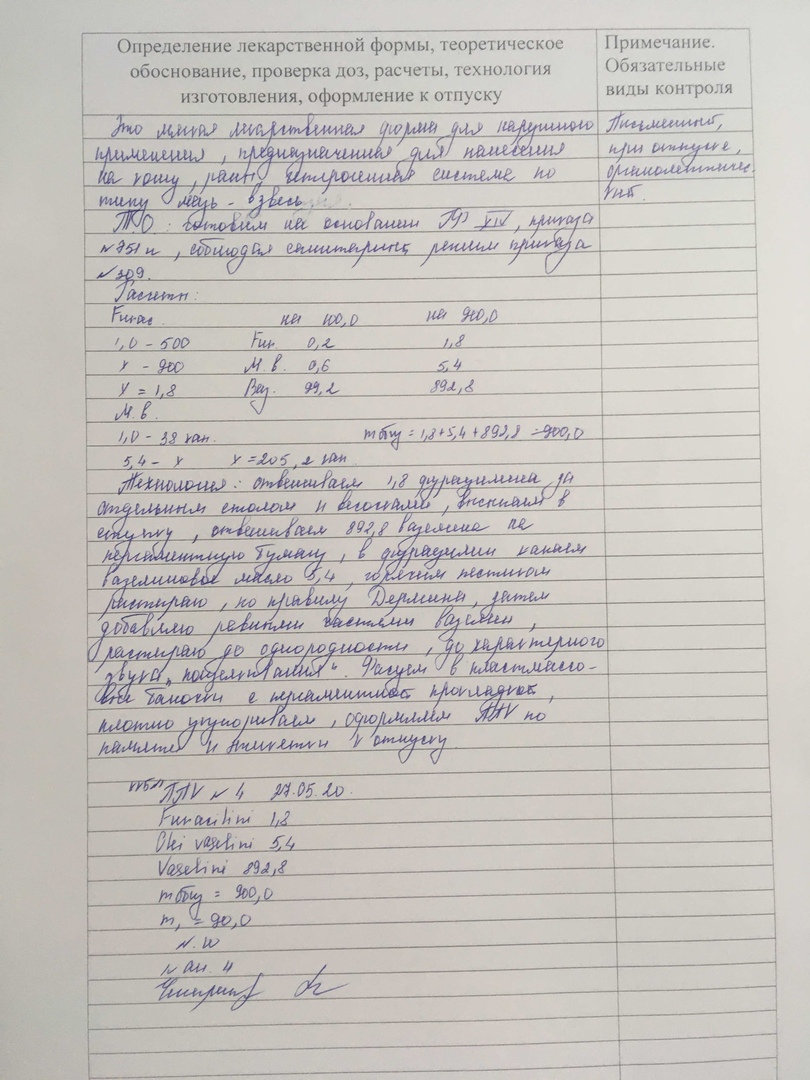 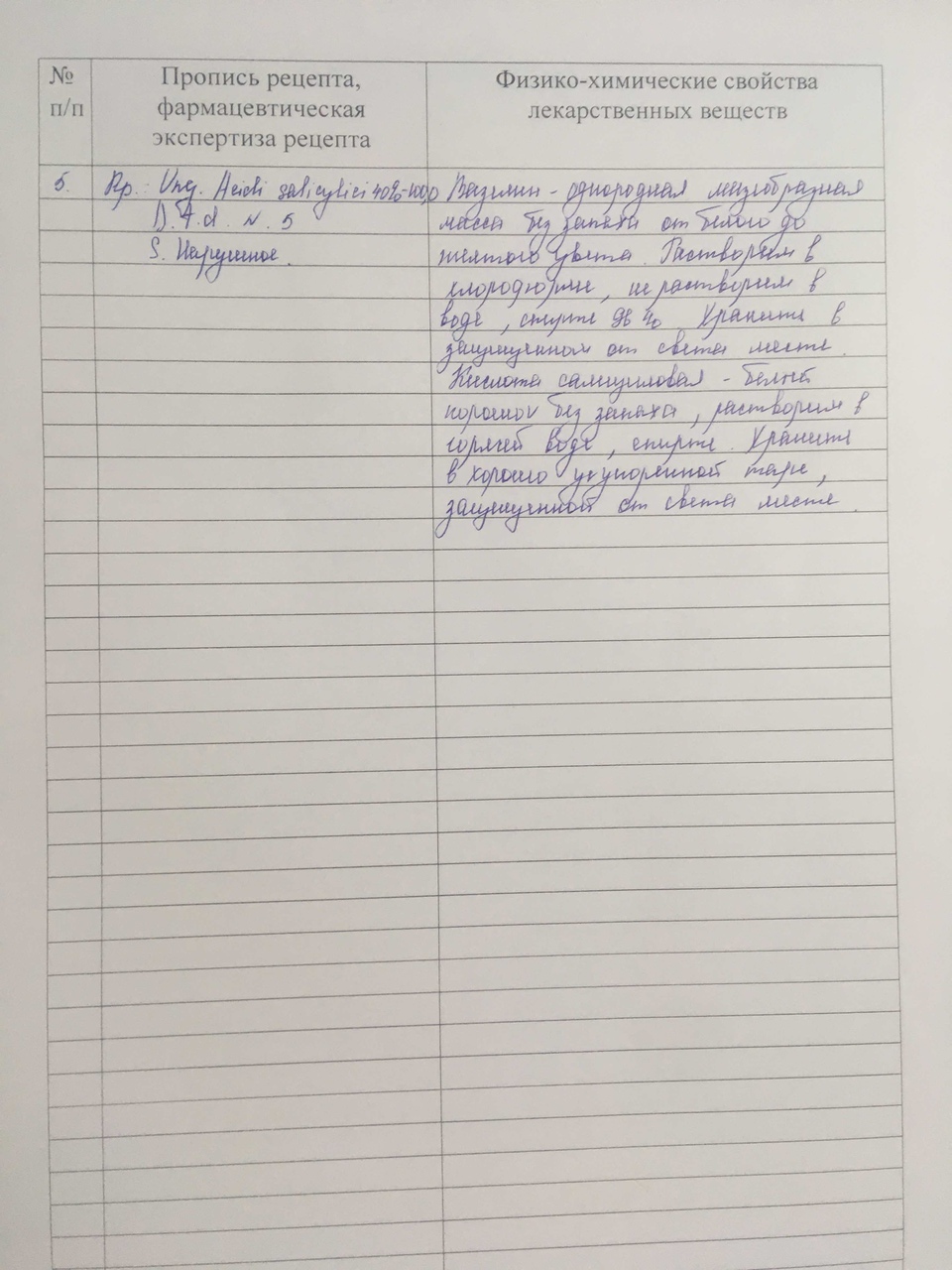 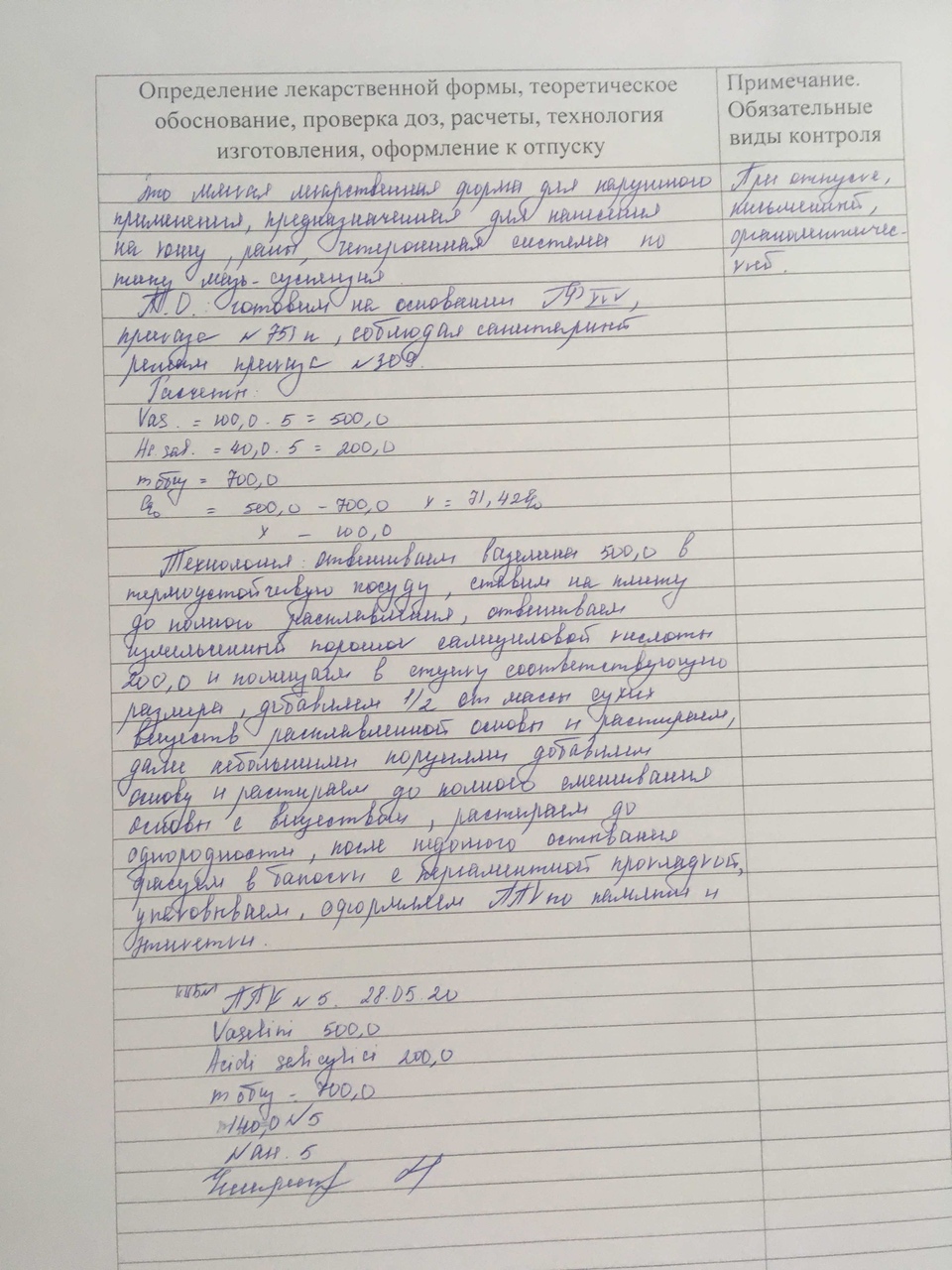 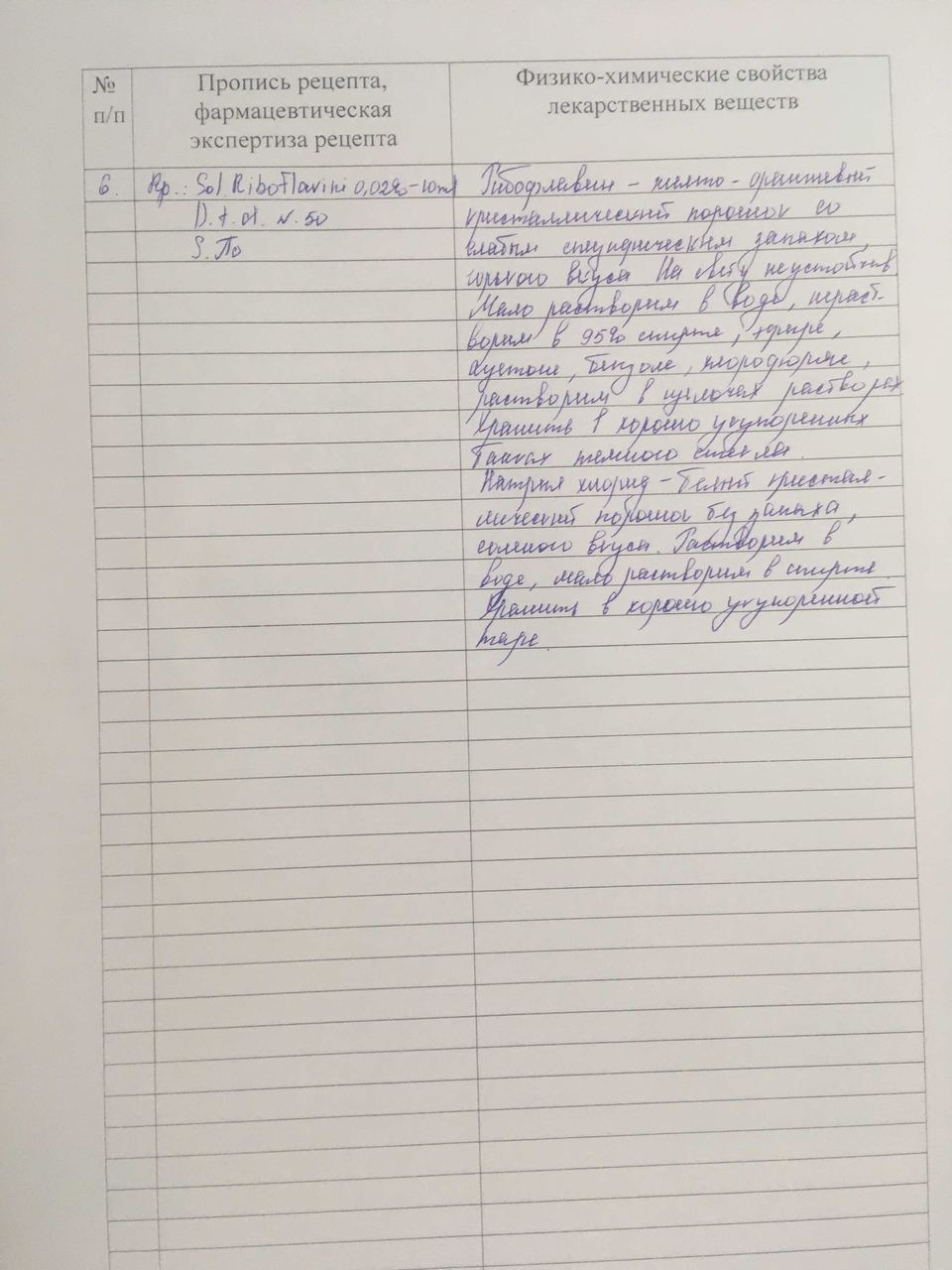 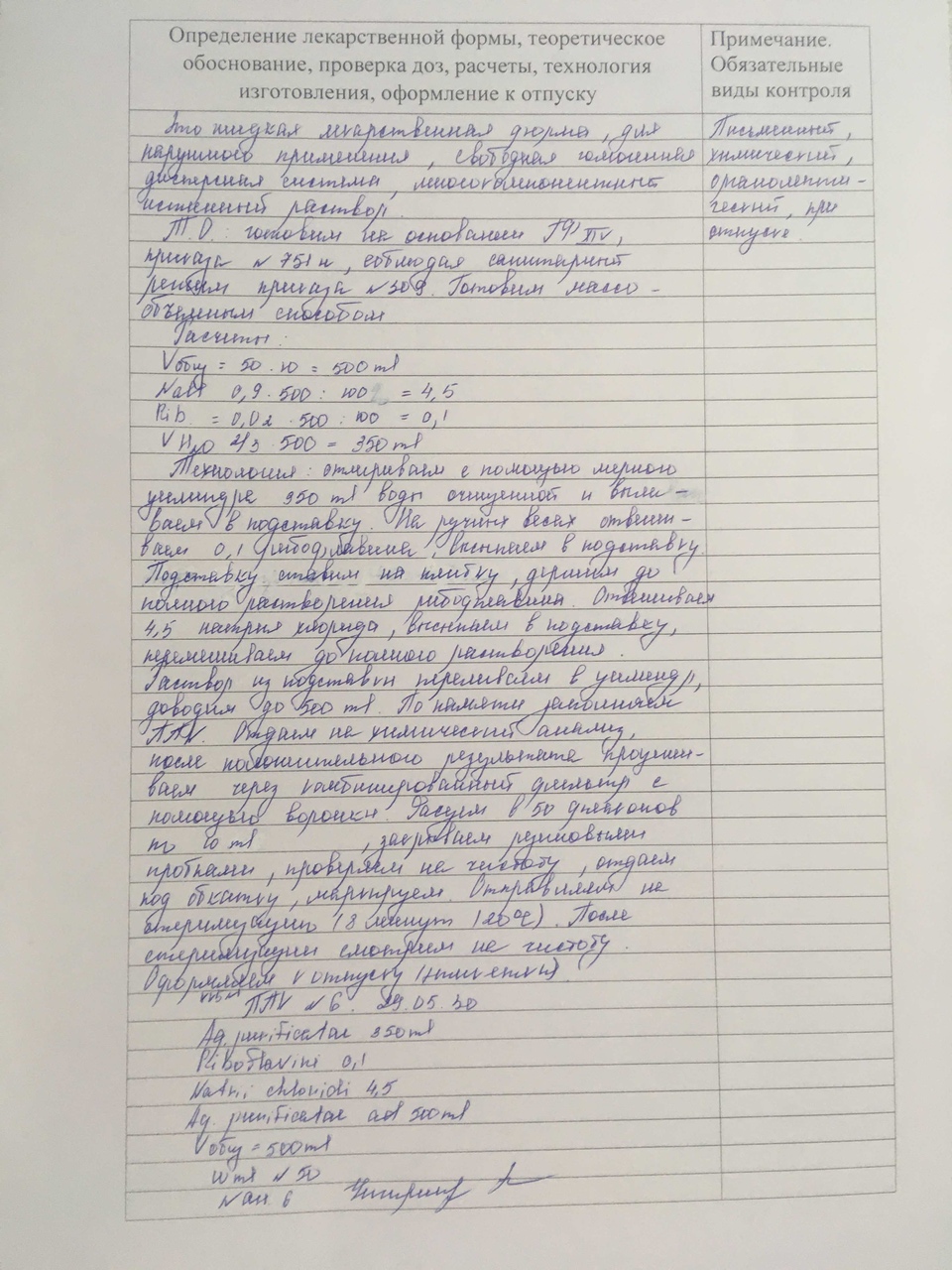 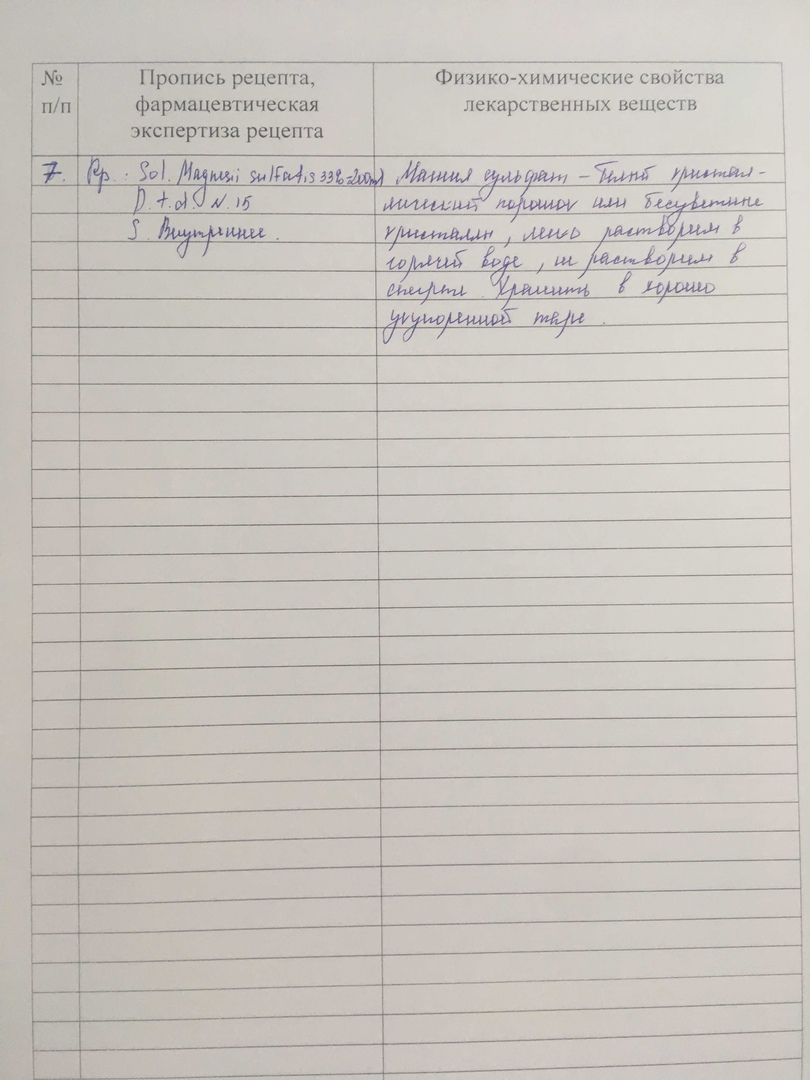 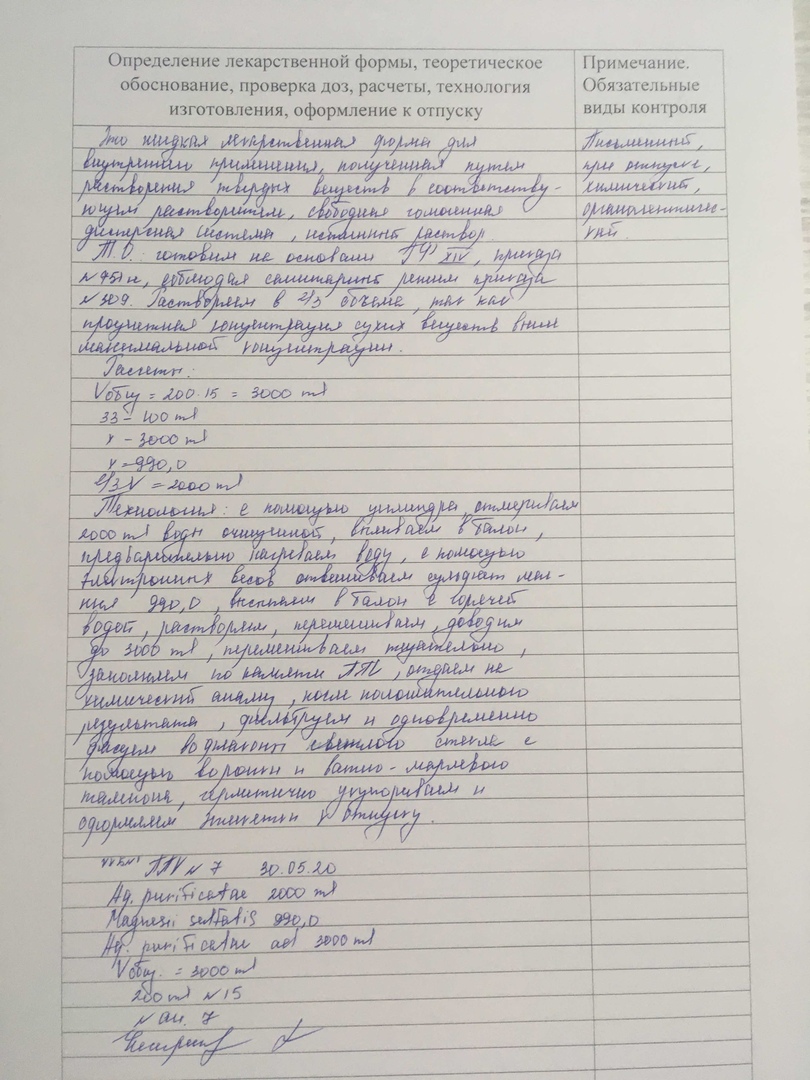 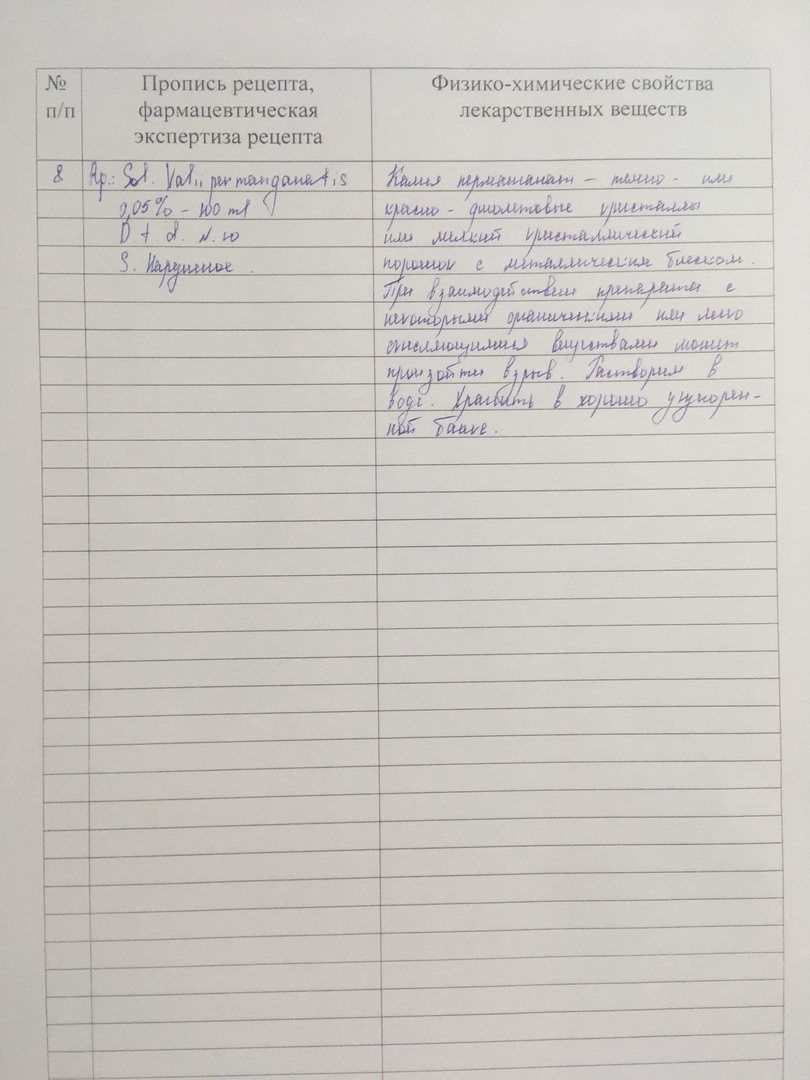 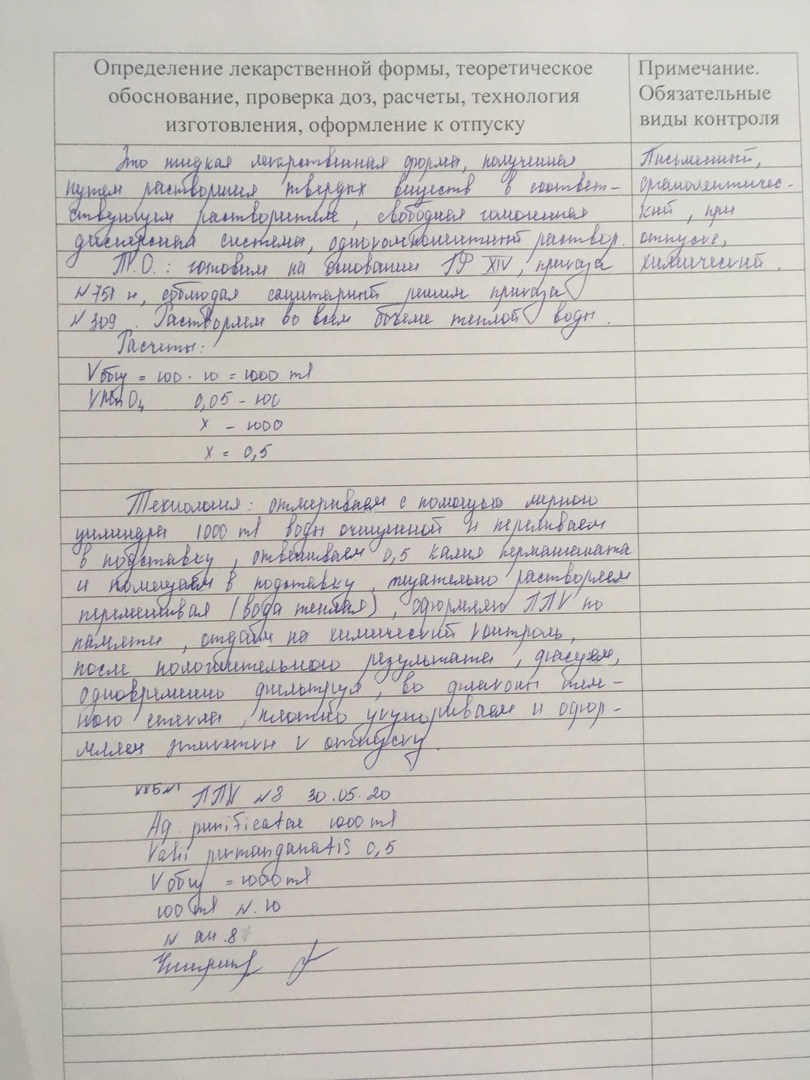 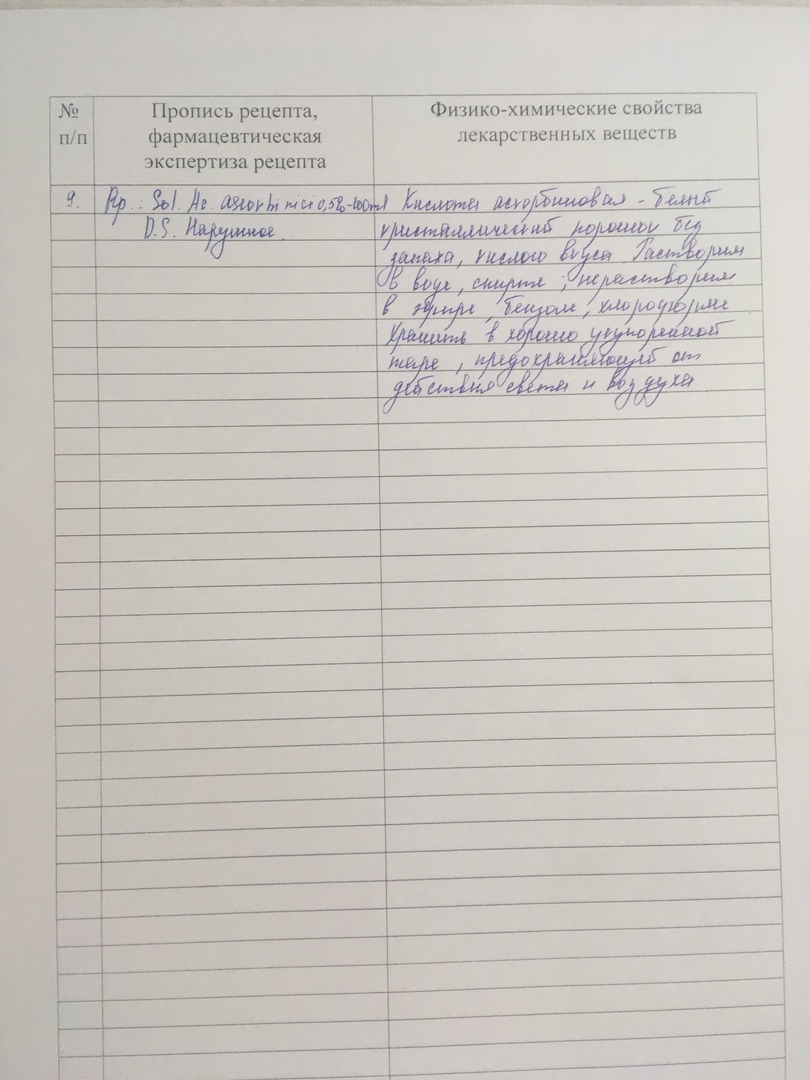 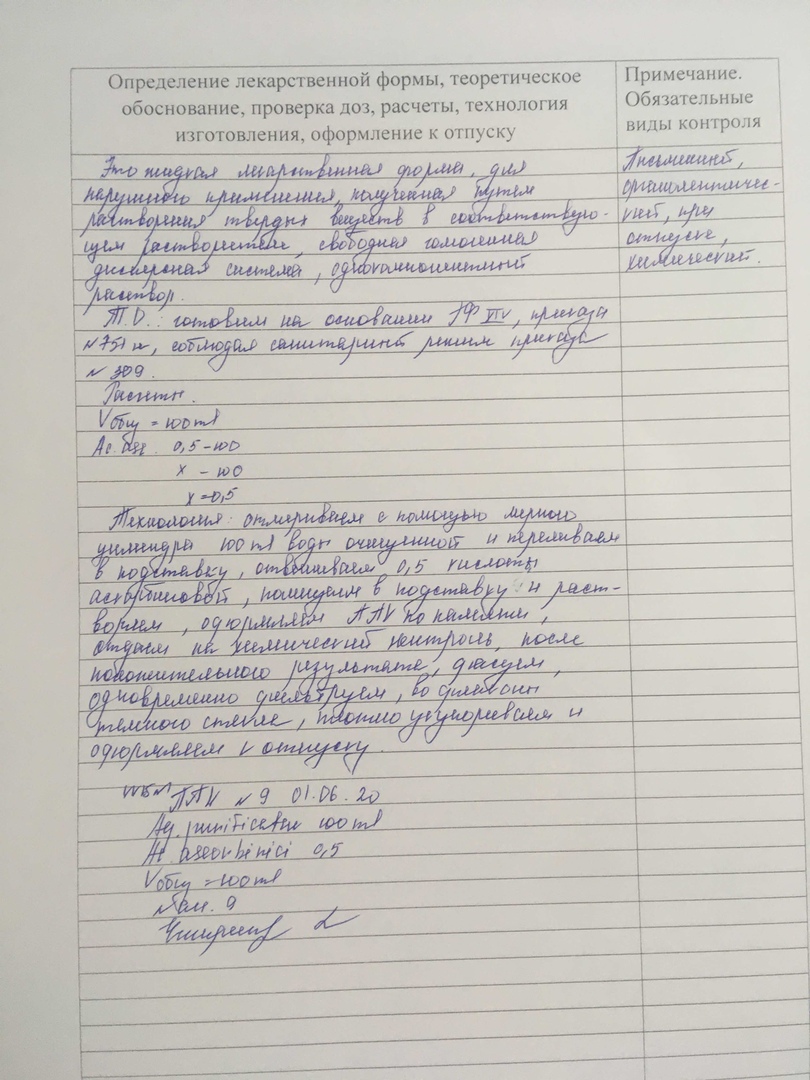 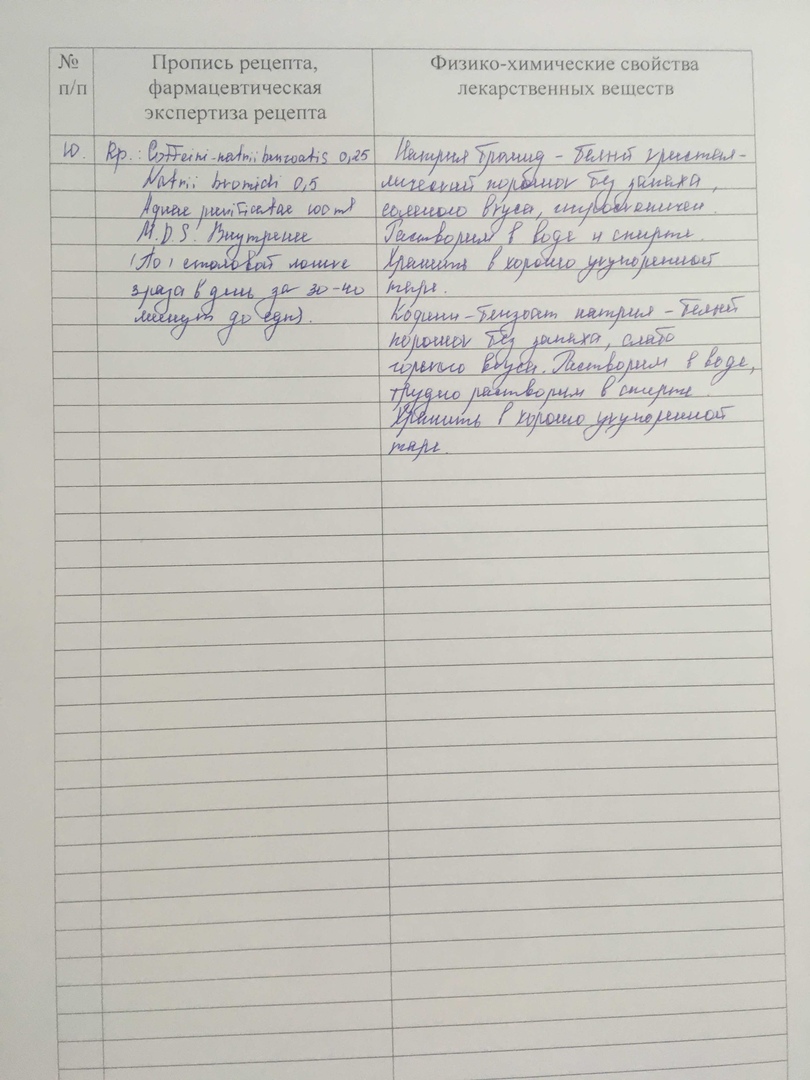 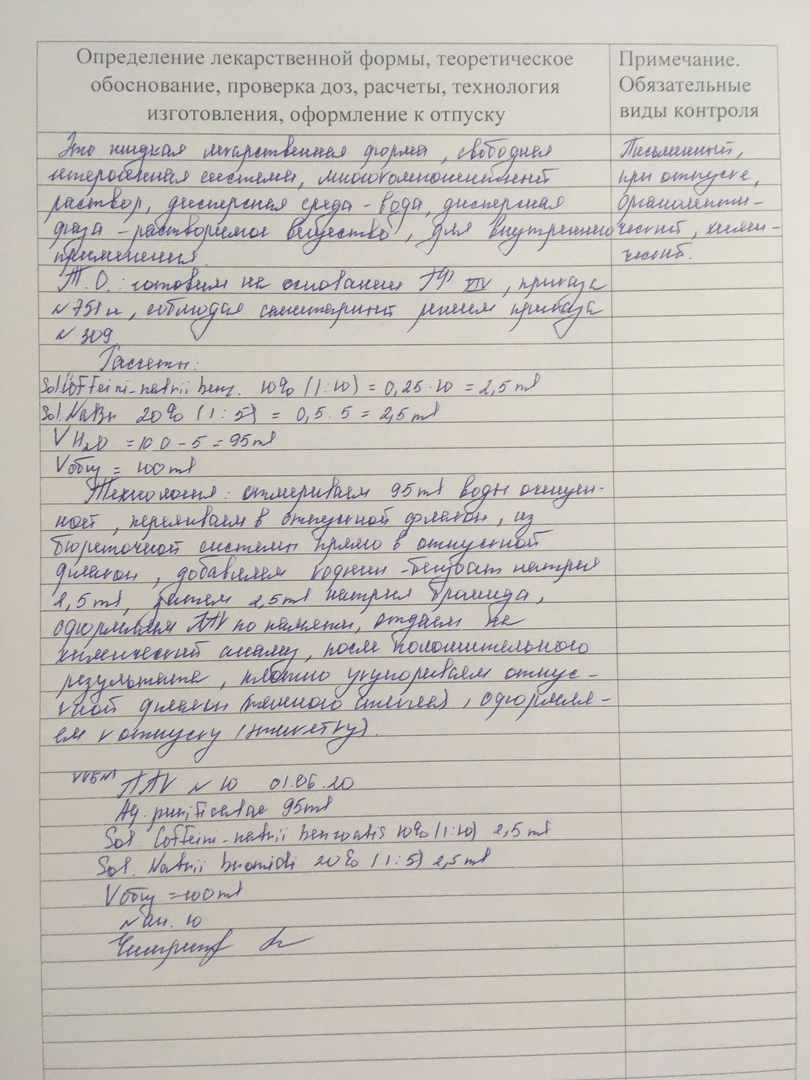 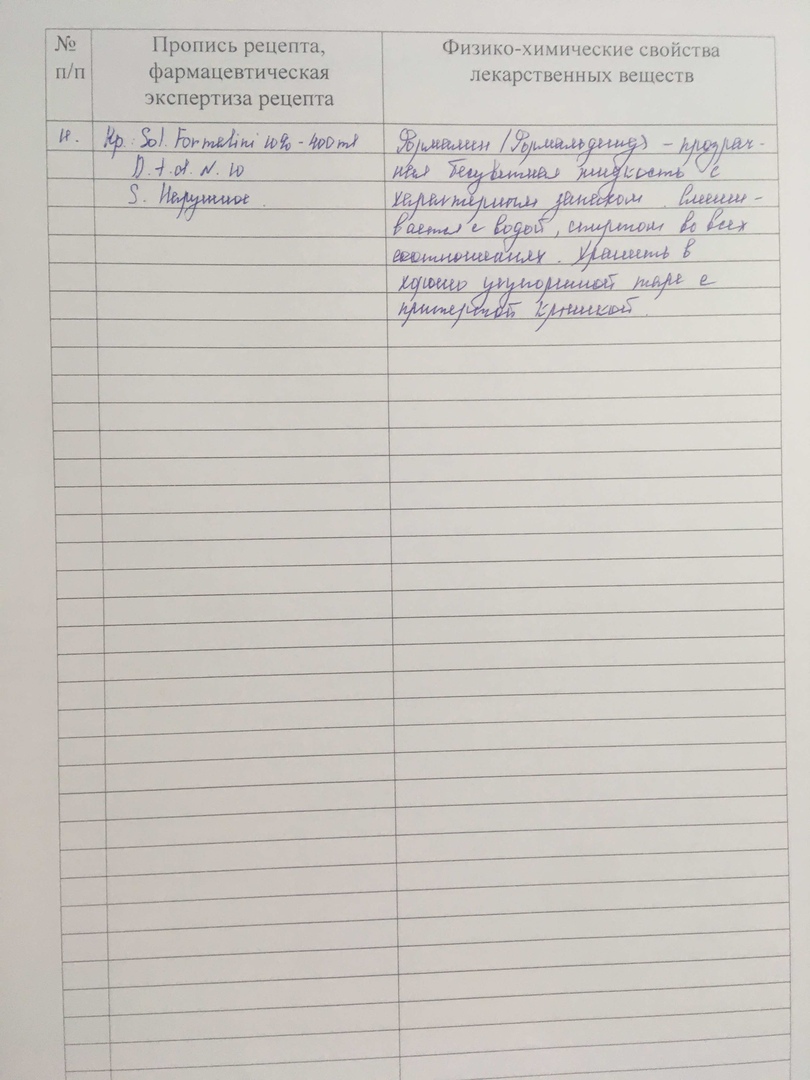 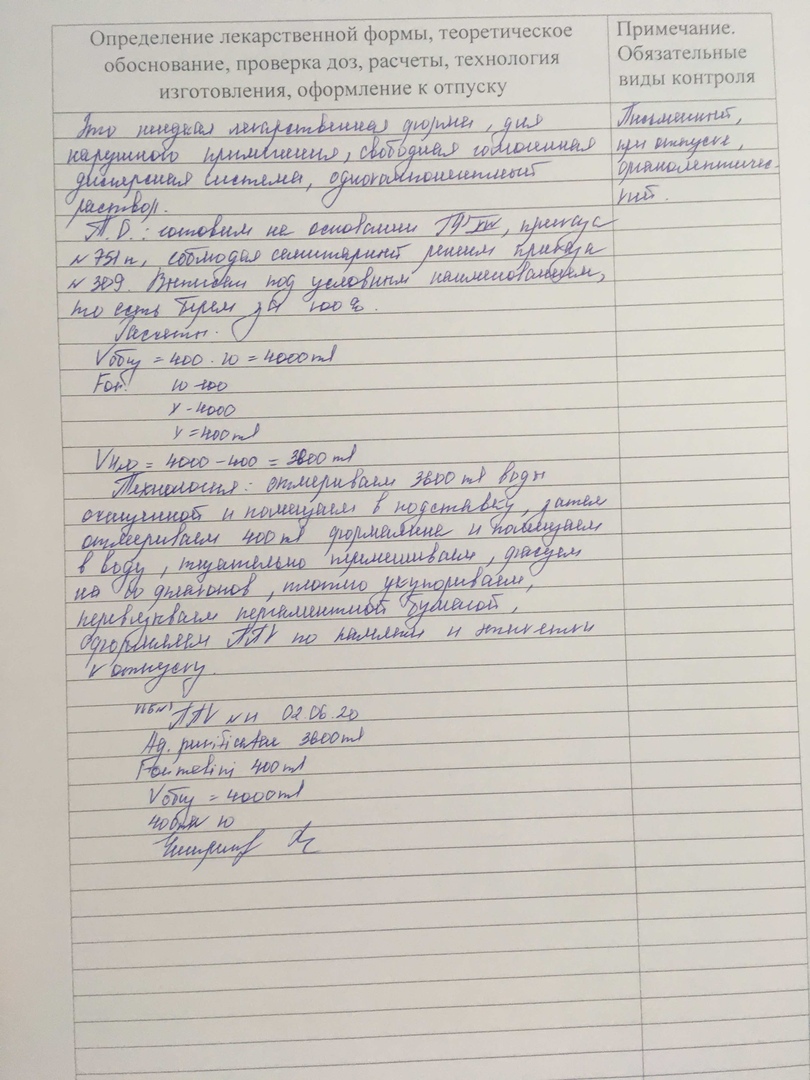 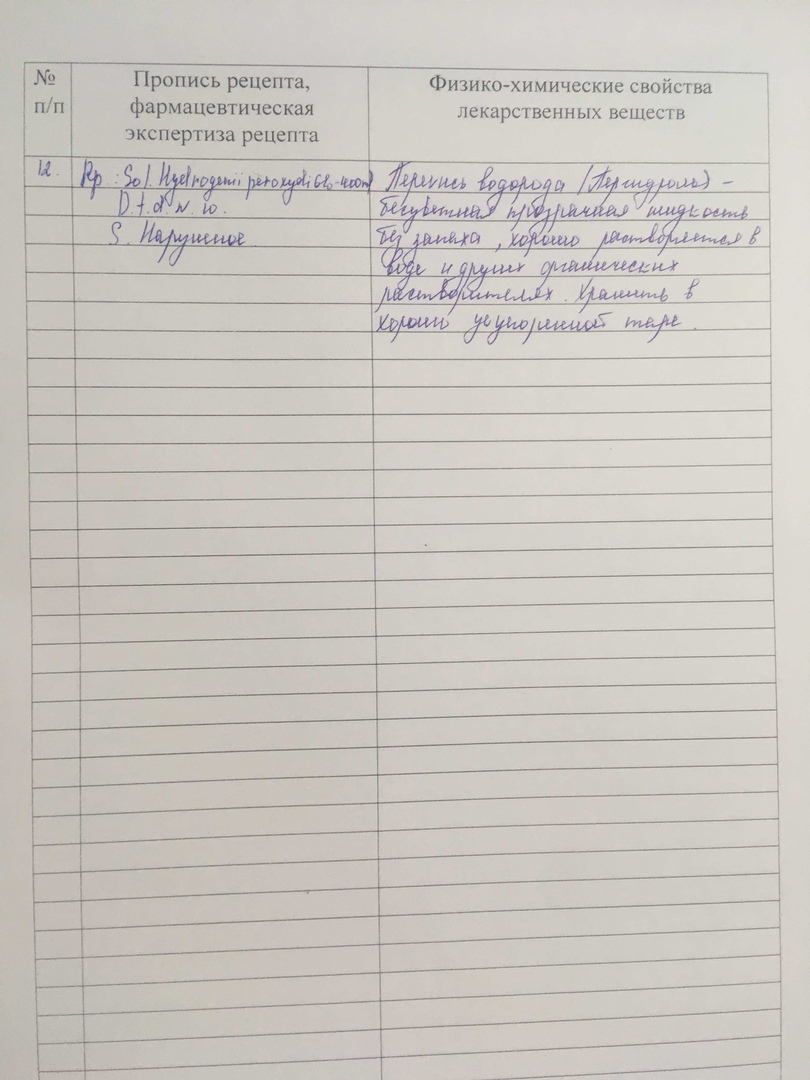 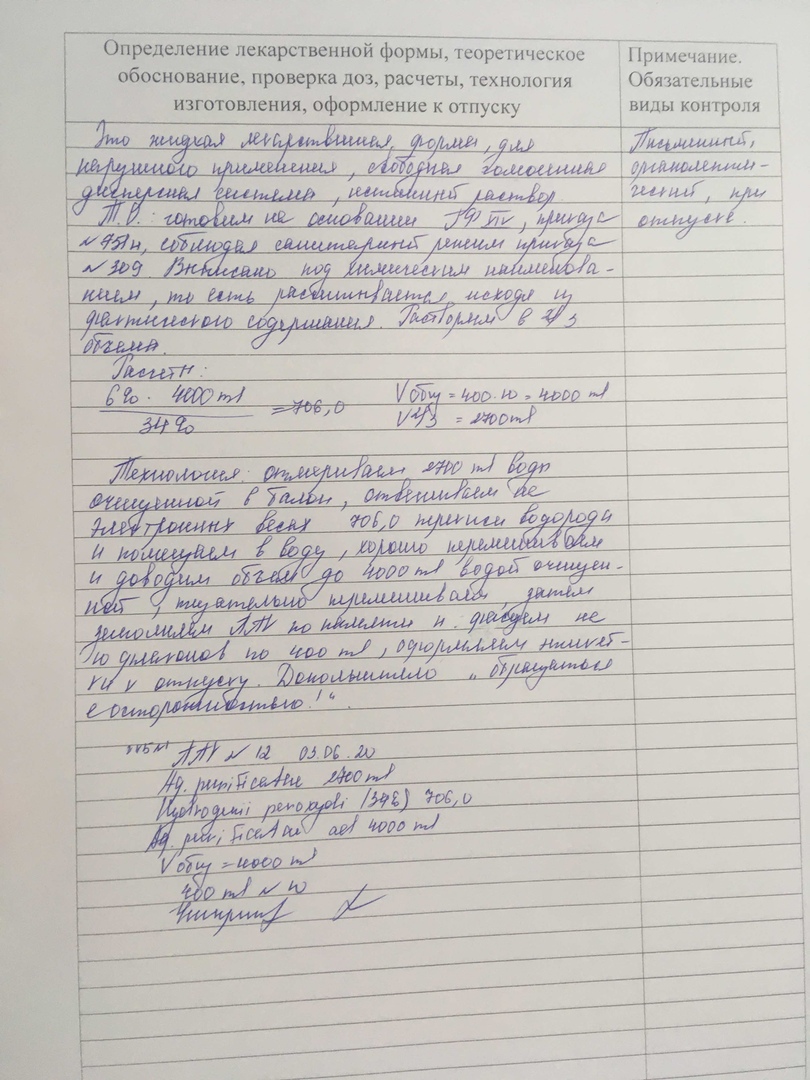 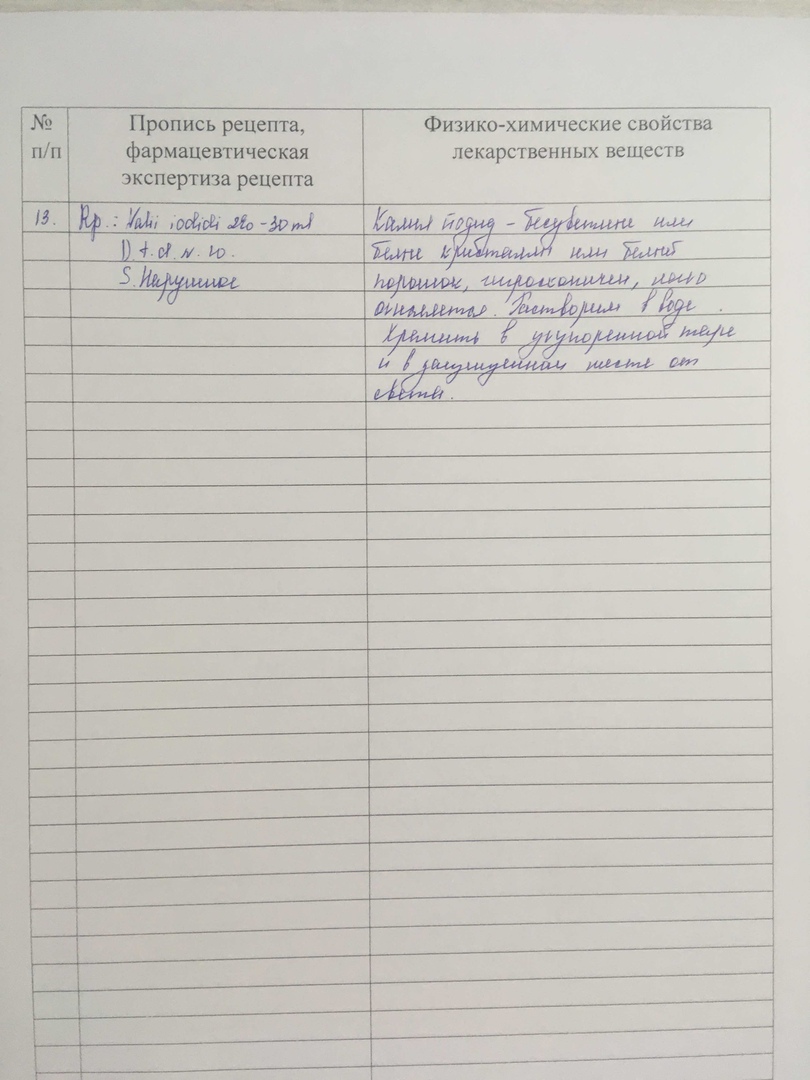 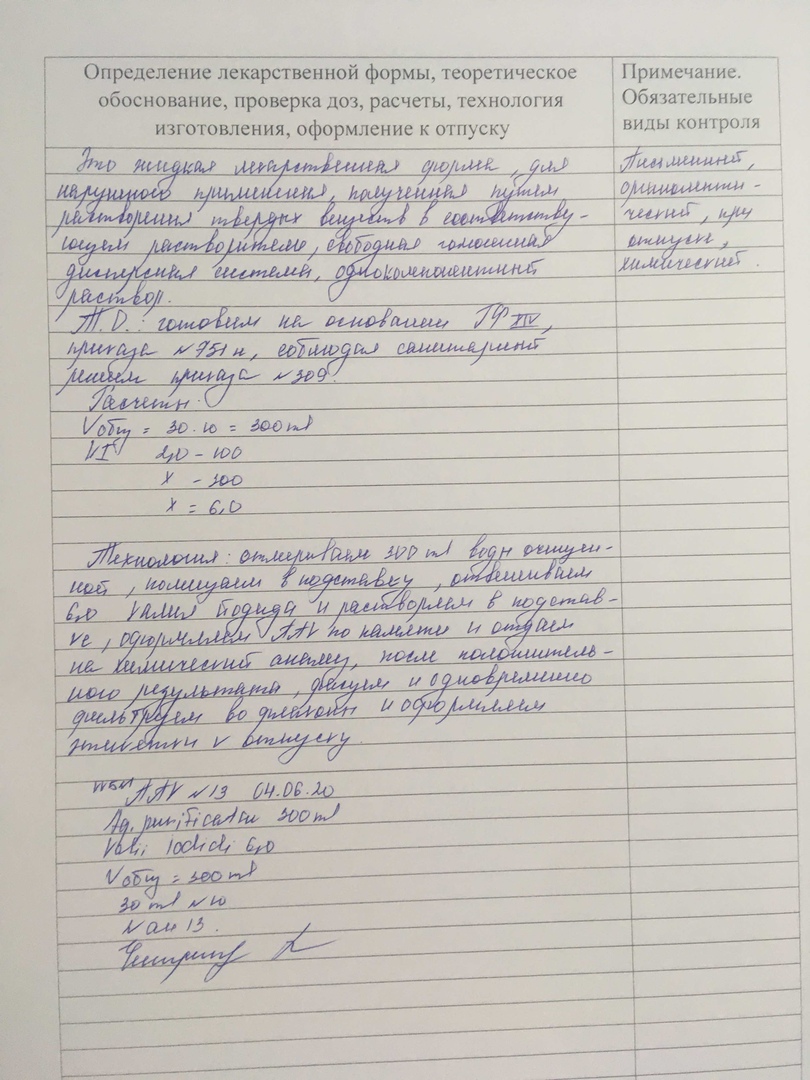 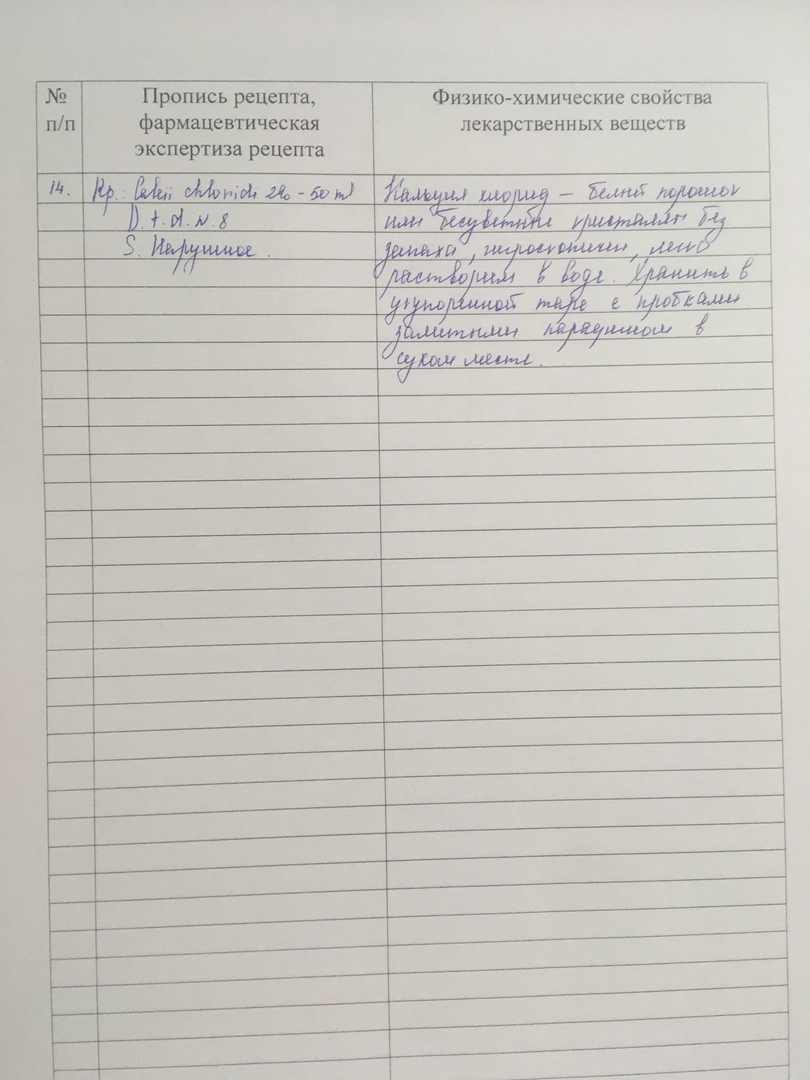 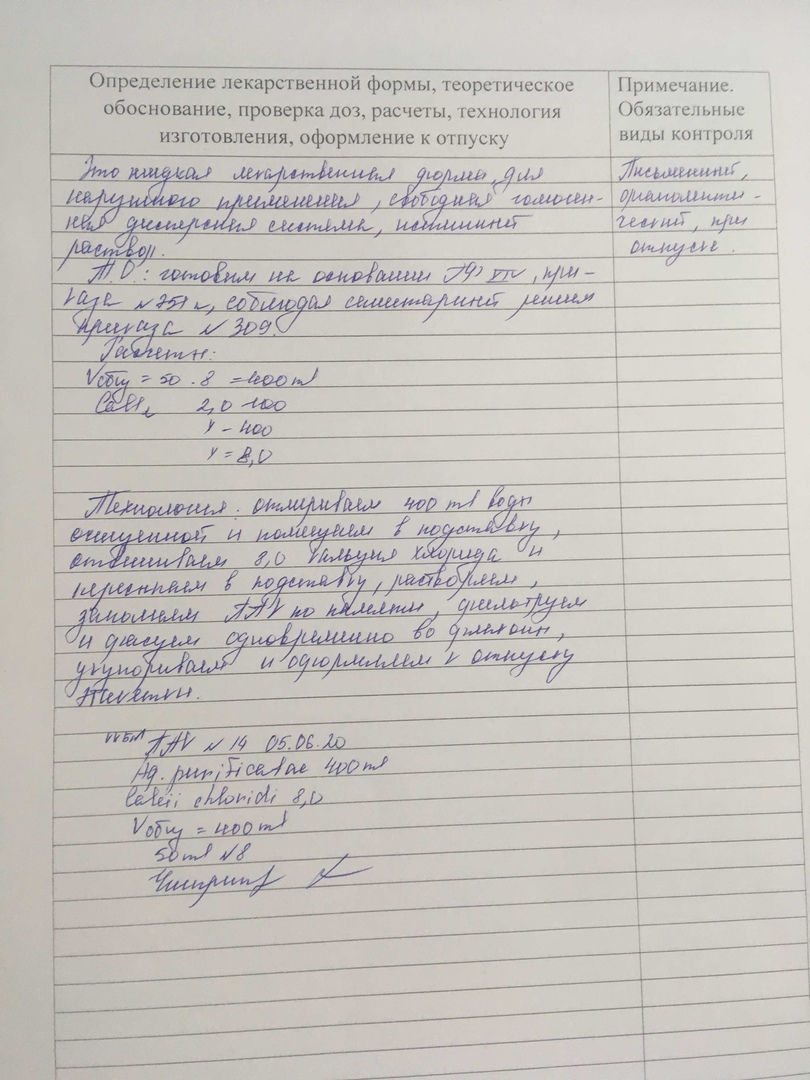 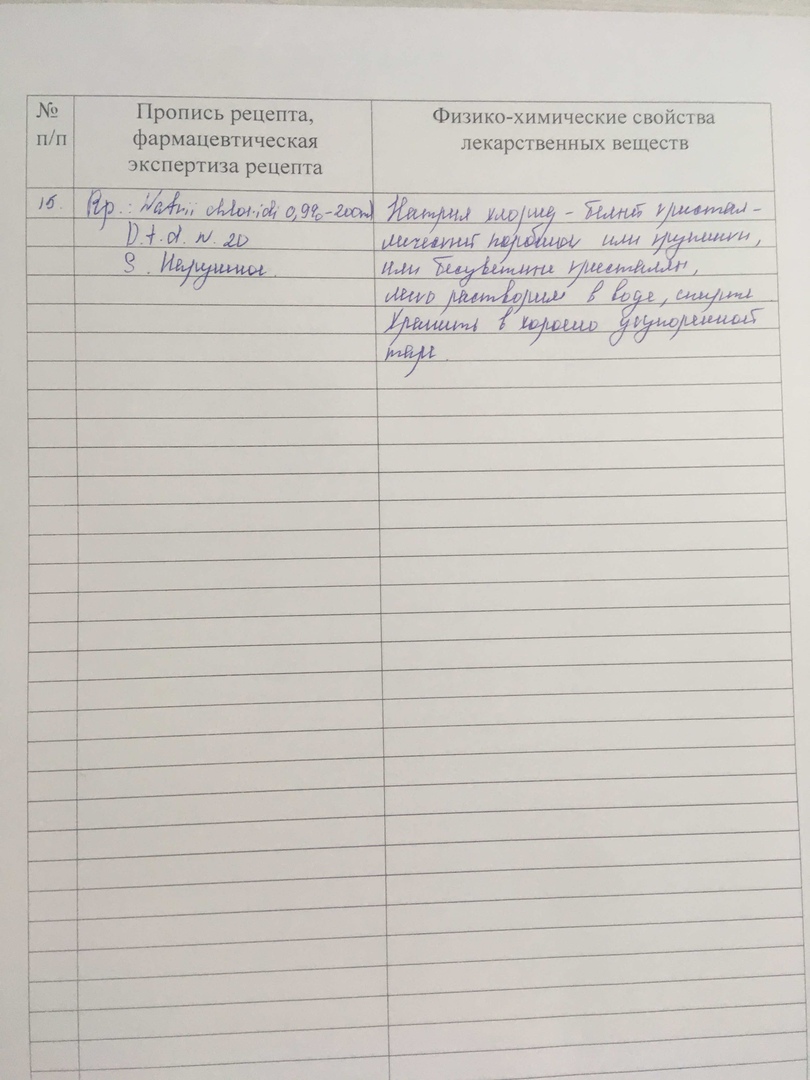 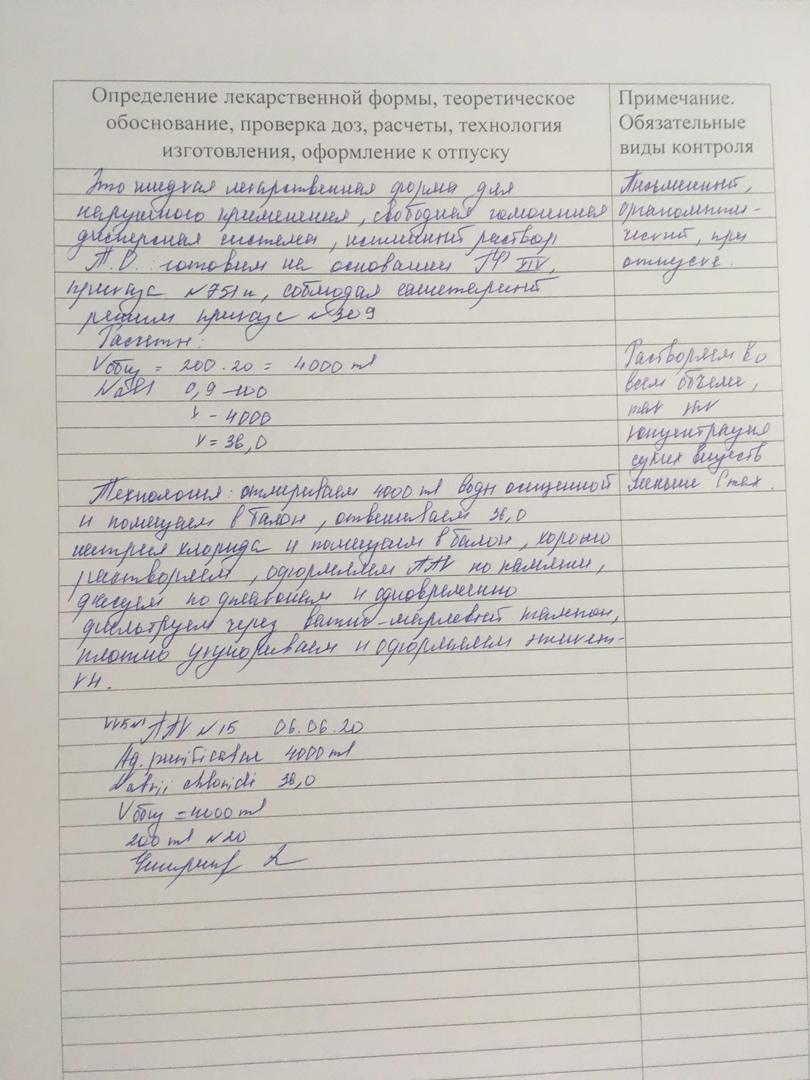 №Наименование разделов и тем практикиНаименование разделов и тем практикиВсего часов№Наименование разделов и тем практикиНаименование разделов и тем практикиВсего часов№Наименование разделов и тем практикиНаименование разделов и тем практикиВсего часов1Ознакомление со структурой производственной аптеки и организацией работы фармацевта.Ознакомление со структурой производственной аптеки и организацией работы фармацевта.62Изготовление твердых лекарственных форм, оформление лекарственных форм к отпуску.Изготовление твердых лекарственных форм, оформление лекарственных форм к отпуску.63Изготовление мягких лекарственных форм. Оформление лекарственных форм к отпуску. Изготовление мягких лекарственных форм. Оформление лекарственных форм к отпуску. 64Изготовление концентрированных растворов, внутриаптечных заготовок, их оформление. Изготовление концентрированных растворов, внутриаптечных заготовок, их оформление. 65Изготовление жидких лекарственных форм, оформление к отпуску. Изготовление жидких лекарственных форм, оформление к отпуску. 66Изготовление стерильных и асептически изготовленных лекарственных форм, оформление к отпуску. Изготовление стерильных и асептически изготовленных лекарственных форм, оформление к отпуску. 6ИтогоИтого36Вид промежуточной аттестацииВид промежуточной аттестациидифференцированный зачетдифференцированный зачетДатаВремя началаработыВремя окончания работыОценкаПодпись руководителя25.05.2009:0015:0026.05.2009:0015:0027.05.2009:0015:0028.05.2009:0015:0029.05.2009:0015:0030.05.2009:0015:0001.06.2009:0015:0002.06.2009:0015:0003.06.2009:0015:0004.06.2009:0015:0005.06.2009:0015:0006.06.2009:0015:00№ приказа, год изданияНаименования приказаПриказ от 26.10.2015 г. № 751н«Об утверждении правил изготовления и отпуска лекарственных препаратов для медицинского применения аптечными организациями, индивидуальными предпринимателями, имеющими лицензию на фармацевтическую деятельность»В приказе указаны требования (правила) к изготовлению и отпуску лекарственных препаратов для медицинского применения аптечными организациями, индивидуальными предпринимателями, имеющими лицензию на фармацевтическую деятельность с правом изготовления лекарственных препаратов для медицинского примененияПриказ от 21.10.1997 г. № 309«Об утверждении инструкции по санитарному режиму аптечных организаций (аптек)»Содержит основные требования, предъявляемые санитарному режиму аптечного производства и личной гигиене работников аптек.Состав помещений аптек, обслуживающих население, и максимальный перечень рабочих местФедеральный закон от 12.04.2010 № 61-ФЗ (ред. от 02.08.2019)«Об обращении лекарственных средств»Регулирует отношения, возникающие в связи с обращением - разработкой, доклиническими исследованиями, клиническими исследованиями, экспертизой, государственной регистрацией, со стандартизацией и с контролем качества, производством, изготовлением, хранением, перевозкой, ввозом в Российскую Федерацию, вывозом из Российской Федерации, рекламой, отпуском, реализацией, передачей, применением, уничтожением лекарственных средств.Приказ МЗ РФ от 16.07.1997 № 214«О контроле качества лекарственных средств, изготовляемых в аптечных организациях (аптеках)»Предусматривает мероприятия, обеспечивающие изготовление в аптеках лекарственных средств, качество которых соответствует требованиям, регламентированным Государственной Фармакопеей, действующими нормативными документами Минздрава России.Государственная фармакопея XIVВ XIV издание ГФ РФ вошли 319 общих фармакопейных статей (ОФС) и 661 фармакопейная статья (ФС). Впервые введены 72 ОФС, среди которых 5 ОФС регламентируют общие положения, 16 описывают методы анализа, 18 – лекарственные формы, 1 – методы  определения фармацевтико-технологических показателей лекарственных форм, 1 – метод анализа лекарственного растительного сырья и фармацевтических субстанций растительного происхождения, 21 – группы биологических лекарственных средств и методы их анализа (включая лекарственные препараты, полученные из крови и плазмы крови человека), 1 – генотерапевтические лекарственные препараты, 3 – лекарственное сырье различного происхождения, используемое в гомеопатической практике, и 6 – лекарственные формы, в которых применяются гомеопатические лекарственные препараты.Приказ МЗ РФ от 14.01.2019 г. № 4-н«Об утверждении порядка назначения лекарственных препаратов, форм рецептурных бланков на лекарственные препараты, порядка оформления указанных бланков, их учета и хранения» Устанавливает правила назначения лекарственных препаратов для медицинского применения и оформления их назначения при оказании медицинской помощи в медицинских организацияхПриказ МЗ РФ от 21.10.1997 г. № 308«Об утверждении инструкции по изготовлению в аптеках жидких лекарственных форм»Утверждает основные методы и правила изготовления в аптеках жидких лекарственных форм для внутреннего и наружного применения.